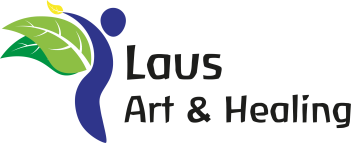 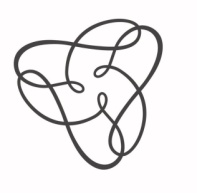 Privacyverklaring 2020Ten behoeve van de behandeling, facturering en eventuele declaratie bij zorgverzekeraar of gemeente legt Laus Art & Healing een aantal persoonsgegevens van u vast.  Laus Art & Healing behandelt en beveiligt deze persoonlijke gegevens met de grootst mogelijke zorgvuldigheid.
Hierbij vindt u een toelichting op de werkwijze en de rechten die u heeft als cliënt met betrekking tot uw persoonlijke gegevens.Welke gegevensEr worden door  Laus Art & Healing niet meer gegevens verzameld dan noodzakelijk zijn voor behandeling, facturering en declaratie.Ten behoeve van de behandeling en dossiervoering (wettelijk verplicht volgens de WGBO) worden medische en psychosociale gegevens van u opgeslagen. Daarnaast worden ten behoeve van facturering en declaratie uw naam, adres, woonplaats, Burgerservicenummer, geboortedatum, datum van behandeling en zorgverzekeringsnummer opgeslagen.BewaartermijnCliëntendossiers worden, conform wettelijke vereisten, minimaal 20 jaar bewaard. Administratieve gegevens worden minimaal 7 jaar bewaard.
Daarna worden de gegevens, inclusief eventuele back-ups, op veilige wijze vernietigd.BeveiligingUw persoonlijke gegevens worden door Laus Art & Healing  beveiligd opgeslagen, zodanig dat ze ontoegankelijk zijn voor derden. Laus Art & Healing  heeft wettelijke geheimhoudingsplicht. Persoonlijke gegevens worden alleen met anderen gedeeld als daarvoor uitdrukkelijk toestemming is gegeven door de cliënt. Ook het gebruik van (onbeveiligde) email als communicatiemiddel moet door de cliënt worden goedgekeurd. Zo niet, dan wordt in overleg een andere wijze van informatieoverdracht gekozen.Wat zijn de rechten van de cliënt?
Als u wilt weten welke gegevens Laus Art & Healing van u heeft opgeslagen (en of deze juist zijn), kunt u een overzicht daarvan opvragen. Als het overzicht onjuistheden bevat, dan kunt u Laus Art & Healing  schriftelijk verzoeken om deze te corrigeren of te verwijderen, mits wettelijk toegestaan.De cliënt heeft het recht eerder verleende toestemming in te trekken en om persoonsgegevens die zijn gedeeld met andere organisaties te laten verwijderen.KlachtenDe cliënt heeft het recht een klacht in te dienen bij de Autoriteit Persoonsgegevens alsLaus Art & Healing  bovengenoemde niet naleeft.Voor informatie info@lausartandhealing.nl,Tel 06 11396080Praktijk Adres: Molenlaan 39,2251 CC VoorschotenNederlandGegevens zorgverlener Geregistreerd Lidnummer 07 NVKT 14301 0707AGB code zorgverlener 90035711AGB code-praktijk 90014590Naam onderneming: Laus Art & HealingZorgsoort Complementair en Aanvullende zorgBTW id NL 003163627B34KVK nummer 77207440